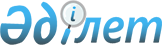 Астана қаласы мәслихатының әлеуметтік көмек көрсету мәселелері бойынша кейбір шешімдерінің күшін жойды деп тану туралыАстана қаласы мәслихатының 2013 жылғы 28 наурыздағы № 120/14-V шешімі

      «Нормативтік құқықтық актілер туралы» Қазақстан Республикасының 1998 жылғы 24 наурыздағы Заңының 40-бабы 2-тармағының 1) тармақшасына сәйкес, Астана қаласының мәслихаты ШЕШТІ:



      1. Астана қаласы мәслихатының келесі шешімдерінің күші жойылды деп танылсын:



      2012 жылғы 7 мамырдағы № 25/3-V «Жеңіс күніне Астана қаласындағы мұқтаж азаматтардың жекелеген санаттарына біржолғы әлеуметтік көмек көрсету ережесі туралы» (Нормативтік құқықтық актілерді мемлекеттік тіркеу Тізілімінде 2012 жылғы 16 мамырда № 725 болып тіркелген, 2012 жылғы 19 мамырдағы № 54 «Астана ақшамы», 2012 жылғы 19 мамырдағы № 59 «Вечерняя Астана» газеттерінде жарияланған);



      2012 жылғы 6 маусымдағы № 29/4-V «Астана қаласы мәслихатының

2012 жылғы 7 мамырдағы № 25/3-V «Жеңіс күніне Астана қаласындағы

мұқтаж азаматтардың жекелеген санаттарына біржолғы әлеуметтік көмек

көрсету ережесі туралы» шешіміне толықтыру енгізу туралы» (Нормативтік құқықтық актілерді мемлекеттік тіркеу Тізілімінде 2012 жылғы 15 маусымда № 727 болып тіркелген, 2012 жылғы 21 маусымдағы № 68 «Астана ақшамы», 2012 жылғы 21 маусымдағы № 73 «Вечерняя Астана» газеттерінде жарияланған).



      2. Осы шешім қабылданған күнінен бастап күшіне енеді.      Астана қаласы мәслихатының

      сессия төрағасы                          Э.Суханбердиева      Астана қаласы мәслихатының

      хатшысы                                  С.Есілов
					© 2012. Қазақстан Республикасы Әділет министрлігінің «Қазақстан Республикасының Заңнама және құқықтық ақпарат институты» ШЖҚ РМК
				